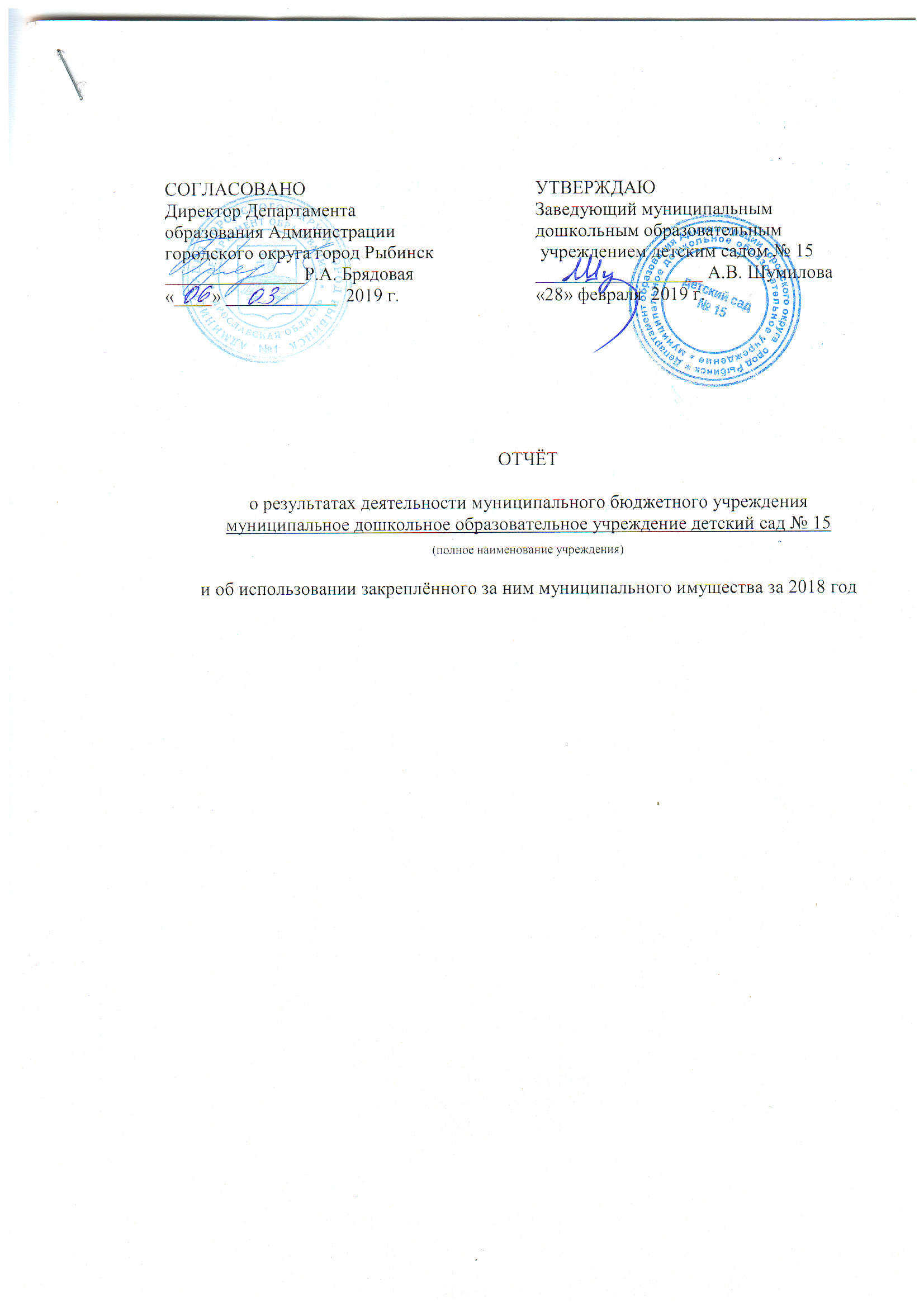 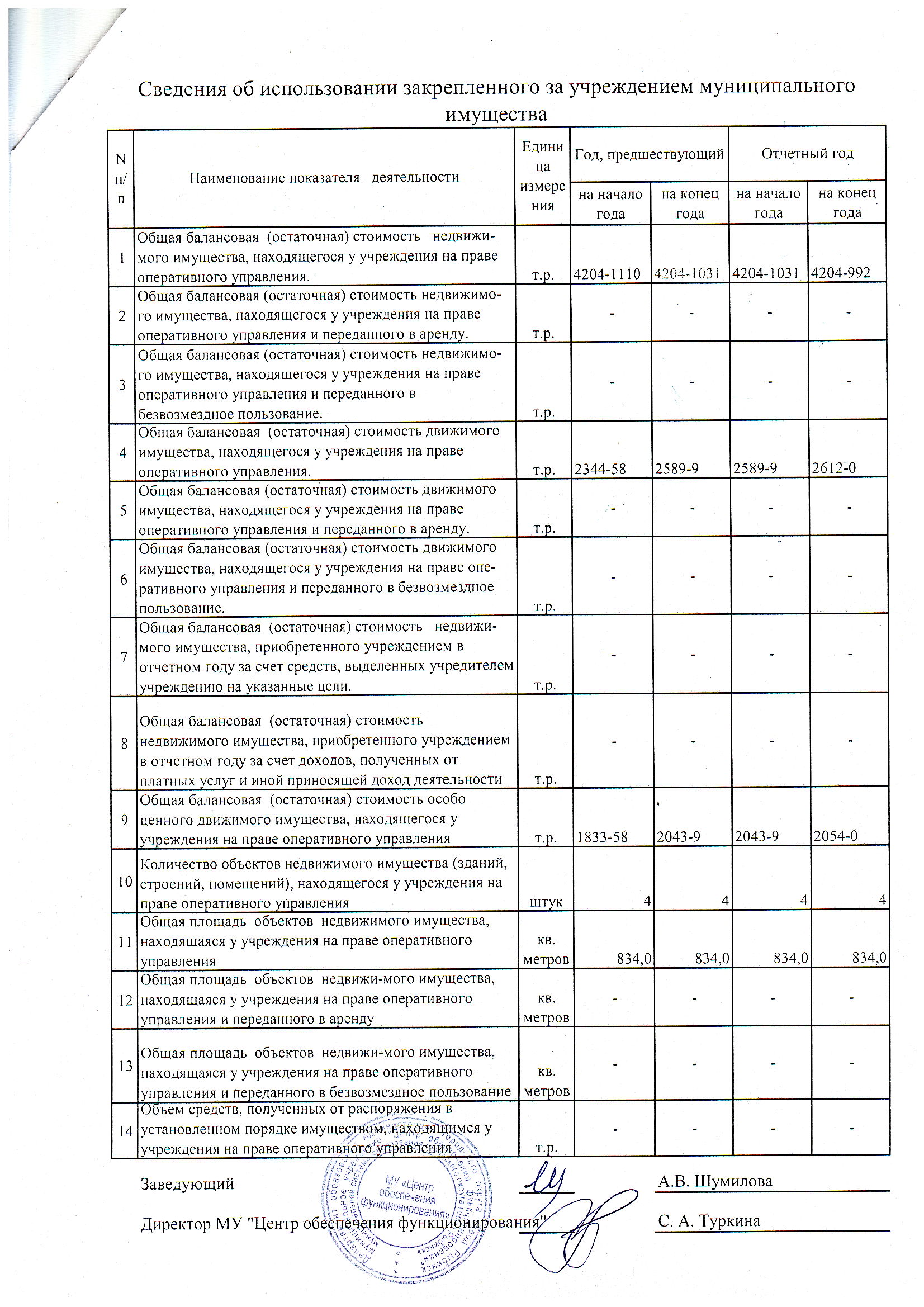 Общие сведения об учрежденииОбщие сведения об учрежденииОбщие сведения об учрежденииПолное наименование учреждениямуниципальное дошкольное образовательное учреждение детский сад № 15муниципальное дошкольное образовательное учреждение детский сад № 15Сокращенное наименование учреждениядетский сад № 15детский сад № 15Место нахождения учрежденияРоссийская Федерация, 152916 Ярославская область, город Рыбинск,  улица Алябьева, дом 39аРоссийская Федерация, 152916 Ярославская область, город Рыбинск,  улица Алябьева, дом 39аПочтовый адресРоссийская Федерация, 152916 Ярославская область, город Рыбинск,  улица Алябьева, дом 39аРоссийская Федерация, 152916 Ярославская область, город Рыбинск,  улица Алябьева, дом 39аПеречень видов деятельности учреждения, соответствующий его учредительным документам:-основные виды деятельностиреализация основной общеобразовательной программы дошкольного образования в группах общеразвивающей направленности;- присмотр и уход за детьми.реализация основной общеобразовательной программы дошкольного образования в группах общеразвивающей направленности;- присмотр и уход за детьми.-иные виды деятельности-реализация дополнительных образовательных общеразвивающих программ познавательной, речевой, физической, социально-коммуникативной и художественно-эстетической направленности, в том числе оказание платных образовательных услуг;- осуществление медицинской деятельности - доврачебная помощь - сестринское дело в педиатрии-реализация дополнительных образовательных общеразвивающих программ познавательной, речевой, физической, социально-коммуникативной и художественно-эстетической направленности, в том числе оказание платных образовательных услуг;- осуществление медицинской деятельности - доврачебная помощь - сестринское дело в педиатрииПеречень услуг (работ), которые оказываются за плату в случаях, предусмотренных нормативными (правовыми)  актамиприсмотр и уход за детьми;                                                                 платные образовательные услуги:                                                     - хореография;- ручной трудприсмотр и уход за детьми;                                                                 платные образовательные услуги:                                                     - хореография;- ручной трудПотребители услуг (работ). Которые оказываются за плату в случаях, предусмотренных нормативными (правовыми) актамиДети в возрасте от 1 года 6 месяцев до прекращения образовательных отношений Дети в возрасте от 1 года 6 месяцев до прекращения образовательных отношений Перечень разрешительных документов (с указанием номеров, даты выдачи и срока действия), на основании которых учреждение осуществляет деятельность- лицензия на осуществление образовательной деятельности        № 76242512/515 от 19 декабря 2012 г.- лицензия на осуществление медицинской деятельности № ЛО-76-01-002183 от 26.06.2017- лицензия на осуществление образовательной деятельности        № 76242512/515 от 19 декабря 2012 г.- лицензия на осуществление медицинской деятельности № ЛО-76-01-002183 от 26.06.2017Среднегодовая численность работников учреждения 2424Средняя заработная плата работников учреждения  17 464,9017 464,90Показатель:Количество штатных единиц учрежденияна начало годана конец года  2828Сведения о результатах деятельности учрежденияСведения о результатах деятельности учрежденияСведения о результатах деятельности учрежденияСведения о результатах деятельности учрежденияСведения о результатах деятельности учрежденияСведения о результатах деятельности учрежденияСведения о результатах деятельности учрежденияСведения о результатах деятельности учрежденияСведения о результатах деятельности учрежденияN п/пНаименование показателя   деятельностиЕдиница измере-нияГод, предшествующий отчетномуГод, предшествующий отчетномуГод, предшествующий отчетномуОтчетный год Отчетный год Отчетный год 1Изменение (увеличение, уменьшение) балансовой   (остаточной) стоимости  нефинансовых активов относительно предыдущего  отчетного года%        Бал.Бал.Ост.Бал.Бал.Ост.1Изменение (увеличение, уменьшение) балансовой   (остаточной) стоимости  нефинансовых активов относительно предыдущего  отчетного года%        3,73,7-7,80,30,3-4,72Общая сумма выставленных требований в возмещение ущерба по недостачам и хищениям материальных ценностей, денежных средств, а также от порчи материальных ценностей т.р.     0,00,00,00,40,40,43Изменения (увеличение,  уменьшение) дебиторской задолженности:      т.р.     1,51,51,5-13,2-13,2-13,2-9,70%3в разрезе поступлений:      -55,5-55,5-55,58,58,58,53в разрезе выплат:           57,057,057,0-21,7-21,7-21,74Изменения (увеличение,  уменьшение) кредиторской  задолженности: т.р.     -156,6-156,6-156,6105,0105,0105,036,43%4в разрезе поступлений:      -5,0-5,0-5,025,625,625,64в разрезе выплат:           -151,6-151,6-151,679,479,479,45Доходы, полученные   учреждением от оказания платных услуг (выполнения), работт.р.     1 714,51 714,51 714,51 621,21 621,21 621,26Цены (тарифы) на платные   услуги (работы), оказываемые потребителям <1>рублей   присмотр и уход за детьми- 138; ручной труд- 60; хореография- 70присмотр и уход за детьми- 138; ручной труд- 60; хореография- 70присмотр и уход за детьми- 138; ручной труд- 60; хореография- 70Присмотр и уход за детьми: 148,40 – 12 –часовое пребывание, 12,9- 3-х часовое пребывание;  ручной труд- 60; хореография- 70Присмотр и уход за детьми: 148,40 – 12 –часовое пребывание, 12,9- 3-х часовое пребывание;  ручной труд- 60; хореография- 70Присмотр и уход за детьми: 148,40 – 12 –часовое пребывание, 12,9- 3-х часовое пребывание;  ручной труд- 60; хореография- 707Общее количество потребителей,  воспользовавшихся услугами (работами) учреждения, в том числе:      человек  83 83 83 85 85 85 7бесплатными, в том числе по видам услуг:человек   83 83 8385 85 85 7платными услугами, в том числе по видам услуг: человек   82 82 8285 85 85 8Количество жалоб потребителейштук 0 0 00 0 0 9Информация о принятых мерах по результатам  рассмотрения жалоб потребителей - - -- - - 10Поступления, в разрезе поступлений, предусмотренных планом финансово-хозяйственной деятельности учреждения: т.р.     ПланФактФактПланФактФакт10Поступления, в разрезе поступлений, предусмотренных планом финансово-хозяйственной деятельности учреждения: т.р.     11248,110544,810544,811764,010504,910504,911Выплаты, в разрезе выплат,предусмотренных планом финансово - хозяйственной деятельности  учреждения:     т.р.     11248,19993,29993,211764,010218,010218,0----------------------------------------------------<1> в динамике в течение отчетного периода